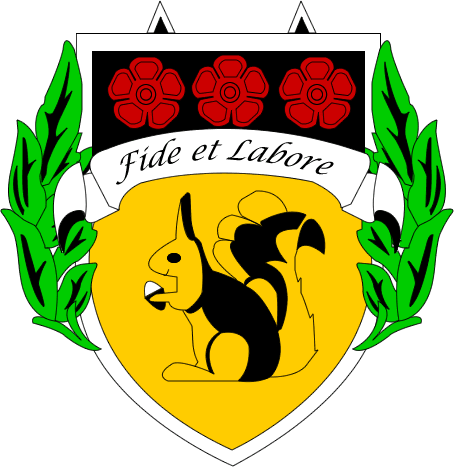 BACUP AND RAWTENSTALL GRAMMAR SCHOOLGlen Road, Waterfoot, Rossendale, Lancashire, BB4 7BJTel: 01706 234500 Website - http://www.brgs.org.ukNumber on roll 1317 including 418 in the Sixth FormTeacher of Girls Physical Education(Temporary for one year)Required for September 2021Salary Scale: MPS/UPSThis is an outstanding opportunity to join our enthusiastic and committed Physical Education department in a successful and oversubscribed selective 11-18 grammar school, which has been graded outstanding in all areas in a recent inspection. The school is situated in the Rossendale Valley, a beautiful rural area, but is easily accessible from Manchester, Preston and the Ribble Valley, and the Yorkshire Dales.We are looking to appoint an inspiring, experienced and ambitious graduate to teach from Year 7 to Year 11, with a possibility of some A-level experience. The successful applicant will be expected to teach GCSE Physical Education, make a significant contribution to department teaching and learning, and to add drive and expertise to extra-curricular activities.We are committed to safeguarding and promoting the welfare of children and young people and expect all staff and volunteers to share this commitment. This post is subject to an enhanced DBS check.Completed applications should be returned by email to:aw@brgs.org.uk marked ‘Teacher of Girls Physical Education Application’To enable governors to give full consideration to your application:Complete the application form in fullEnclose a supporting statement of no more than 1200 words The closing date for applications is 12 noon Monday 26th April 2021Interviews will be held w/c Tuesday 4th May 2021